Guten Morgen liebe Kinder!	 			(Dobro jutro draga djeco!)Hier sind die Aufgaben für diese Woche. 		(Ovdje je zadaća za ovaj tjedan.)Liebe Grüße!						(Puno pozdrava!)MajaDienstag (17/03/2020 – 2x) + Freitag (20/03/2020)Naslov: DER KLEINE PRINZ UND DER SäUFER ISHOD: riječni vezan uz pričupročitati priču i riješiti sve zadatke osim zadnjeg, prevesti priču na hrvatski https://www.deutschalsfremdsprache.ch/contentLD/DFN/Te374sPrinz.pdf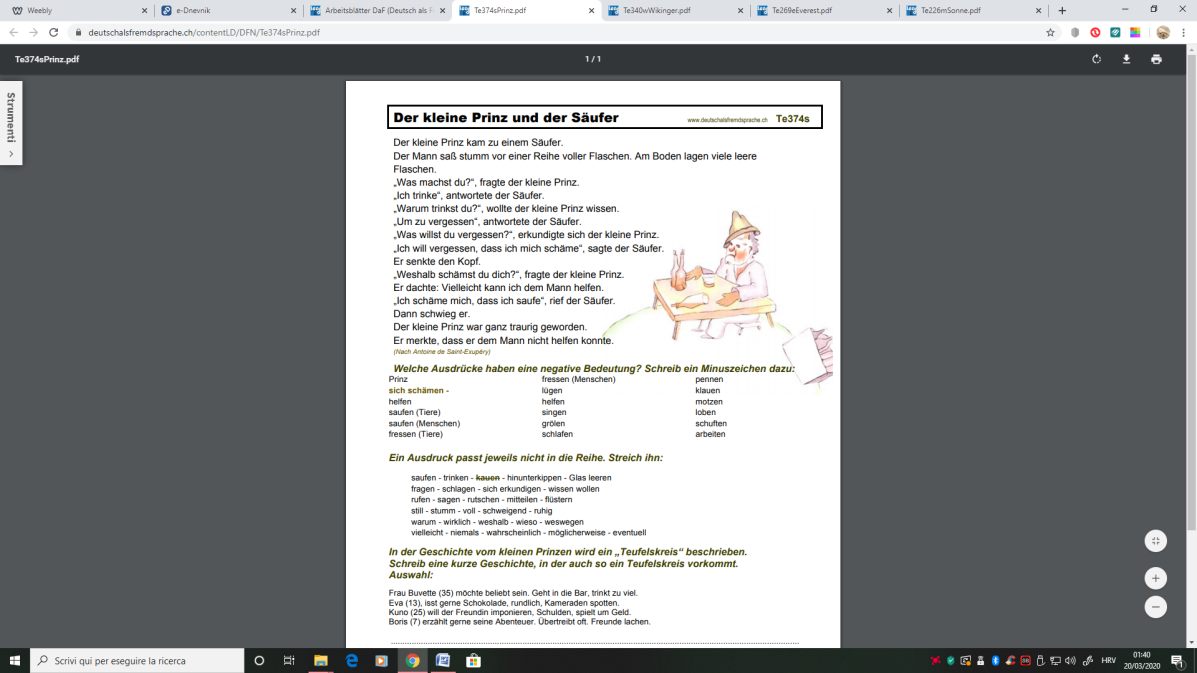 Naslov: EIN GEDICHT ISHOD: vokabular vezan uz pjesmuizabrati svatko svoju pjesmu i prevesti ju na hrvatski https://www.pinterest.com/pin/543457880030053315/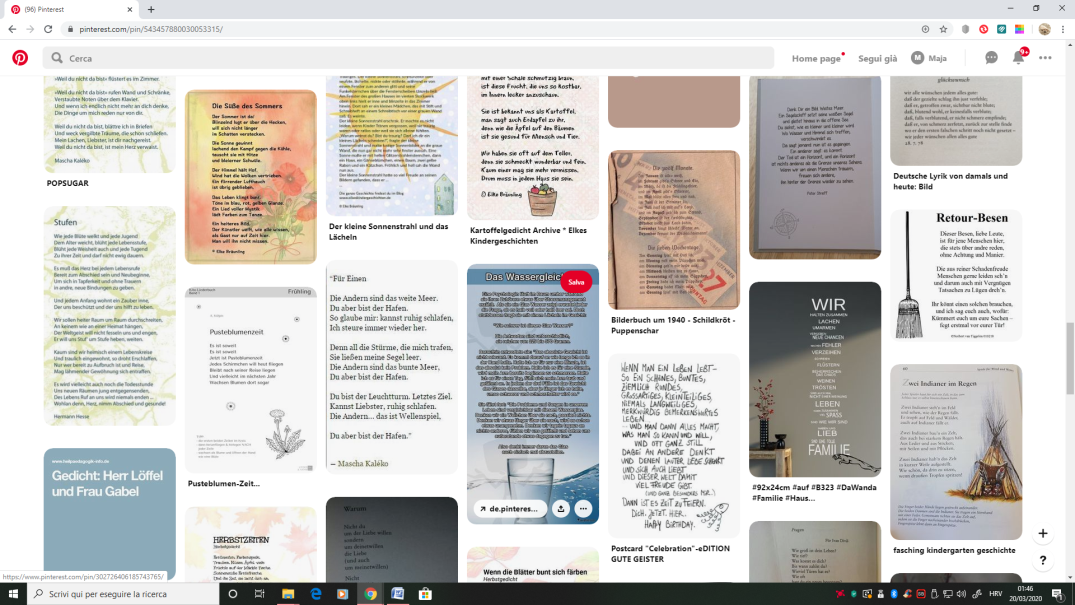 Naslov: PRäTERITUM ISHOD: tvorba preteritapogledati video više putazapisati u bilježnicu ono što već znate, ono što ne znate i ono što uopće nije jasnohttps://www.youtube.com/watch?v=czFhiGc5Dcc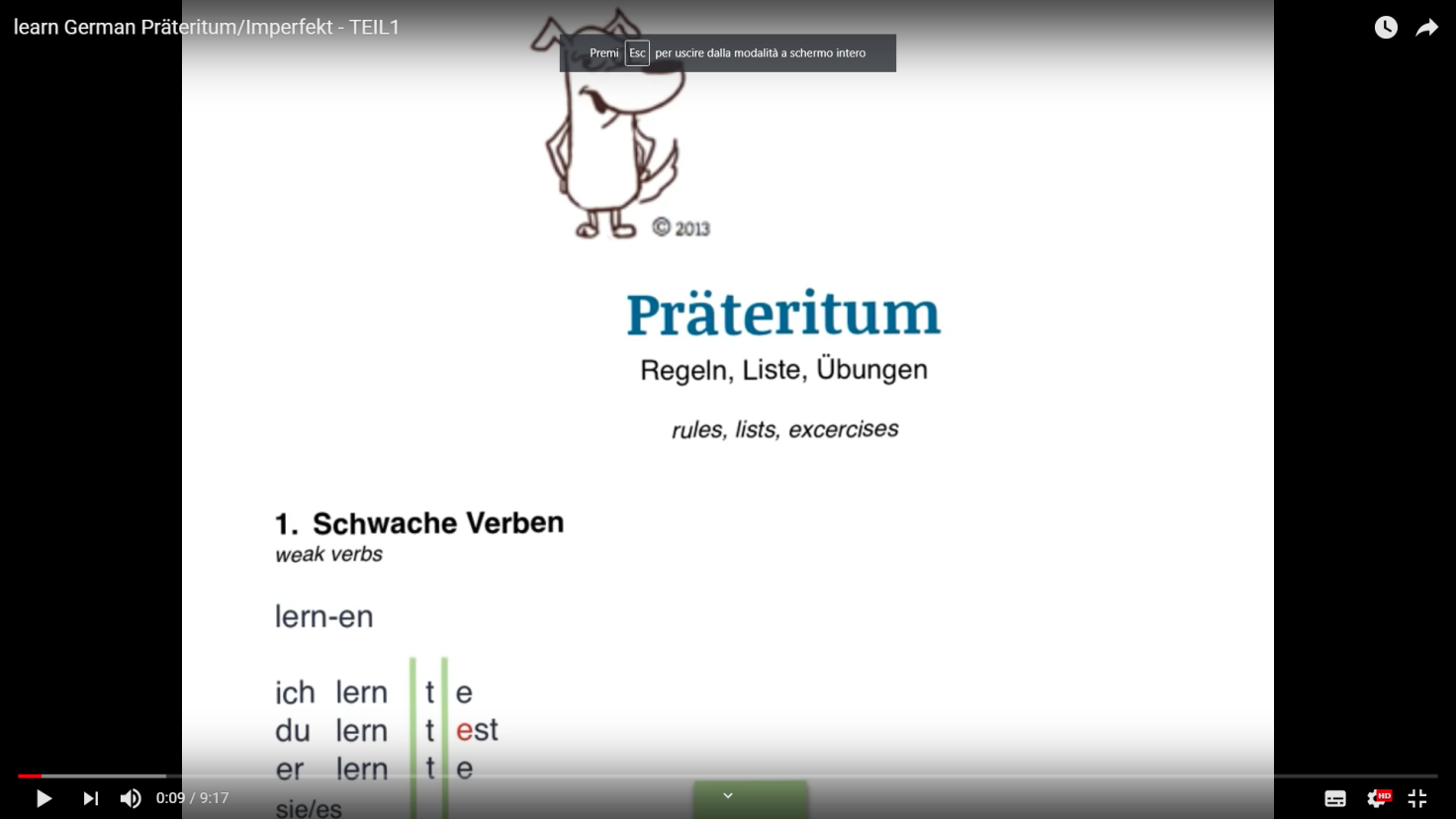 Sve prepisano u bilježnicu (uredno i točno), poslikati i poslati u Teams 5.! u slučaju nevolja s prijevodom, dozvoljeno je služiti se google prevoditeljem ili online rječnikom na poveznici: https://hr.glosbe.com/de/hr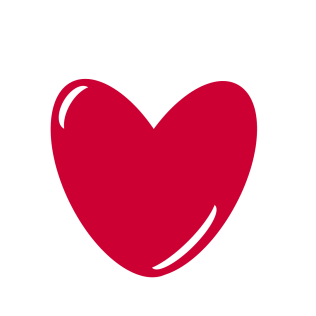 